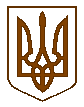 УКРАЇНАБілокриницька   сільська   радаРівненського   району    Рівненської    областіВ И К О Н А В Ч И Й       К О М І Т Е ТРІШЕННЯ17 грудня  2020  року                                                                                      № 204 Про присвоєння поштової адреси на земельну ділянку	Розглянувши  заяву  гр. Полюхович Олександра Олександровича про присвоєння  поштової адреси на земельну ділянку в с. Біла Криниця Рівненського району Рівненської області, взявши до уваги подані ним документи, керуючись п.п. 10 п.б ст. 30 Закону України «Про місцеве самоврядування в Україні», виконавчий комітет Білокриницької сільської радиВ И Р І Ш И В :Гр. Полюхович О.О. присвоїти поштову адресу на земельну ділянку з кадастровим номером 5624680700:02:006:1073 – Рівненська область, Рівненський район, с. Біла Криниця, вул. Січових стрільців, буд. 68.  Сільський голова		                              		          Тетяна ГОНЧАРУК